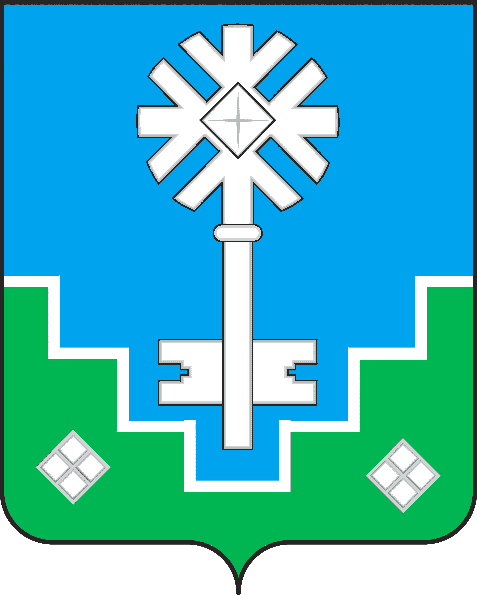 МУНИЦИПАЛЬНОЕ ОБРАЗОВАНИЕ «ГОРОД МИРНЫЙ»МИРНИНСКОГО РАЙОНА РЕСПУБЛИКИ САХА (ЯКУТИЯ)ГОРОДСКОЙ СОВЕТ САХА РЕСПУБЛИКАТЫН МИИРИНЭЙ ОРОЙУОНУН«МИИРИНЭЙ КУОРАТ» МУНИЦИПАЛЬНАЙ ТЭРИЛЛИИ КУОРАТЫН СЭБИЭТЭРЕШЕНИЕБЫhAAРЫЫ13.12.2018                                                                                                            № IV-15-3		 	                                                                           О передаче отдельных бюджетных полномочий финансового органа Администрации муниципального образования «Город Мирный»   Мирнинского района Республики Саха (Якутия) финансовому органу Администрации муниципального образования «Мирнинский район» Республики Саха (Якутия)Руководствуясь пунктом 2 статьи 154 Бюджетного кодекса Российской Федерации, пунктом 4 статьи 15 Федерального закона  от 06.10.2003 N 131-ФЗ «Об общих принципах организации местного самоуправления в Российской Федерации», решением городского Совета от 27.03.2013 № III-4-4 «О Порядке предоставления иных межбюджетных    трансфертов из бюджета муниципального образования «Город Мирный» в                       бюджет муниципального образования «Мирнинский район», городской Совет                                                                               РЕШИЛ: 1. Передать  отдельные бюджетные полномочия финансового органа городской Администрации муниципального образования «Город Мирный» финансовому органу районной Администрации муниципального образования «Мирнинский район» с 2019 года сроком на 5 лет. 2. Городской Администрации заключить Соглашение о передаче отдельных бюджетных полномочий финансового органа Администрации МО «Город Мирный» финансовому органу Администрации МО «Мирнинский район» на 2019-2023 годы.3. Ежегодно, начиная с 2019 года, предусматривать в бюджете МО «Город Мирный» финансовые средства (межбюджетные трансферты), необходимые для исполнения переданных отдельных бюджетных полномочий финансового органа Администрации МО «Город Мирный»4. Опубликовать настоящее Решение в порядке, установленном Уставом МО «Город Мирный».5.  Решение вступает в силу с момента его опубликования.          6. Контроль исполнения настоящего Решения возложить на комиссию по бюджету, налоговой политике, землепользованию, собственности (Дегтярев К.Б.)Председатель городского Совета                                                      О. В. Путинцева                         